 ПОЛОЖЕНИЕ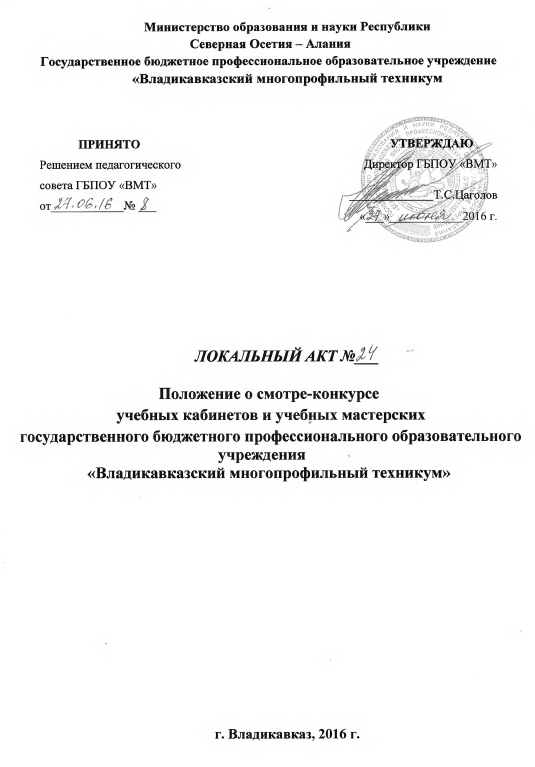  о смотре-конкурсе учебных кабинетов и учебных мастерских государственного бюджетного профессионального образовательного учреждения «Владикавказский многопрофильный техникум»	В смотре-конкурсе учебных кабинетов и учебных мастерских ГБПОУ «ВМТ»  участвуют все заведующие учебными кабинетами и заведующие учебными мастерскими.	При оценке деятельности учебных кабинетов и учебных мастерских учитываются следующие показатели:Оснащение кабинета учебным оборудованием (до 4 %)Паспорт кабинета, учебной мастерской, оформленный с указанием функционального назначения имеющегося в нем оборудования, приборов, технических средств, наглядных пособий, учебников, методических пособий, дидактических материалов, рабочего инструмента и т.д.Наличие плана работы учебного кабинета, учебной мастерской на год, месяц. План дооснащения кабинета, учебной мастерской на год.Наличие комплекта научно-методических пособий для преподавателя, заведующего мастерской, уровень их соответствия современному содержанию обучения по предмету, производственному обучению.Наличие и уровень достаточности для обеспечения учебного процесса учебников, справочно-информационной, научно-популярной, художественной литературы, дидактического материала, руководств для самостоятельной работы и практических занятий. Систематизация их хранения, культура оформления.Наличие сборников задач, упражнений, тестовых разноуровневых заданий для учащихся. Систематизация их хранения, культура оформления.Наличие и состояние ТСО, условия их хранения и использования в кабинете.Наличие в кабинете специальных устройств, приспособлений для хранения лабораторного оборудования, демонстрационных материалов, печатных и экранных пособий.Творческая работа преподавателя, заведующего учебной мастерской по единой методической теме (до 4 %)Доклады.Разработки.Выступления.Открытые уроки.Участие в методических выставках.Интеллектуальная продукция.Работа по созданию имиджа техникума.Внеклассная работа (до 3 %).Предметный кружок.Дидактическая оснащенность предметного кружка.Предметная неделяЭстетика оформления рабочего места (учебного кабинета) (до 3 %). Наличие стендового материала с рекомендациями для учащихся.По проектированию их учебной деятельностиПо организации и выполнению домашнего заданияПо подготовке к различным формам учебно-познавательной, учебно-производственной деятельности (практические и лабораторные работы, семинары, зачеты, тестирование, собеседование, экзамен, промежуточная аттестация, проверочные практические работы и др.)Соблюдение определенного (единого) стиля оформления кабинета, учебной мастерской; выдержанность стиля при оформлении стендов с временной и постоянной экспозициейПознавательность содержания материалов стендовНаличие в оформлении кабинета, мастерской деталей с положительным эмоциональным воздействием на состояние учащихся и педагога. Озеленение кабинета, состояние растений, уход за ними..Расписание индивидуальных занятий с учащимися (отстающими, способными), консультаций.Соблюдение в кабинете правил техники безопасности и нормативных санитарно-гигиенических требований (до 2 %).Наличие в кабинете, учебной мастерской инструкций, журнала по ТБ. Учет работы, проводимой с учащимися.Санитарное состояние кабинета, учебной мастерской (чистота помещения, сохранность мебели).Инвентарная ведомость на имеющееся в кабинете, учебной мастерской оборудование.		Члены  оргкомитета  и жюри  назначаются приказом директора      ГБПОУ «ВМТ».		Результатом участия в смотре-конкурсе учебных кабинетов и учебных мастерских является установление доплаты за заведование учебным кабинетом в размере до 15 % от оклада.